.Intro: Start after 32 counts or start at 0.18 secondsSequence of dance : A  B  A  B36  A40  B52Part A (80 counts)Section 1 : R Forward, Hold, L Forward, Hold, Cross R, Recover L, R Side, HoldSection 2 : Cross L, Recover R, L Side, hold, R Together, L Cross Shuffle, HoldSection 3 : R Side, L Together, R Side, Slightly Lift Up R, Step On L, R Touch, Step R, Touch LSection 4 : Mirror Steps For Section 3 (Part A)Section 5 : R Forward Rocking Chair, R Forward, L Together, R Back, L togetherSection 6 : ¼ Turn R Walk R L R, 3/8 Turn L Kick L, 1/8 Turn L Walk LRL, Kick RSection 7 : Mambo ¼ Turn R, Hold, L Together R, Cross R, Unwind Full Turn LSection 8 : 1/8 Turn R Kick R, Step R, Kick L, Step L, R Forward Mambo, Sit LSection 9 : Kick L, Step L, Kick R, Step R, L Back Mambo, Hold (1.30)Section 10 : 1/8 turn R, Hold,  ¼ Turn L, Hold, R Jazz BoxPart B (68 counts)Section 1 : R Side, Touch L Back, Hold x2, L Side, Touch R Back, Hold x2Section 2 : R Side, Touch L Back, Hold x2, L Together, R side, Touch L, HoldSection 3 : L Together R, Cross R Cha Cha, Full Turn L, Cross L Cha Cha, HoldSection 4 : Cross R Cha Cha, Full Turn L, Cross L Cha Cha, HoldSection 5  : Recover R, L Side & Sit, Hold x3(Remark : Section 5 only 4 counts)Section 6 : Recover R, Walk Full Turn L, Touch RSection 7 : Walk Full Turn R, Touch R, HoldSection 8 : R Side, L together, R Side, Slightly Lift Up R, L Side, R together, L Side, Slightly Lift Up LSection 9 : Cross R, Unwind Full Turn L, L Side & Sit, Hold x3Please refer the hand movements through our demo on youtube siteContact  : mayeeleeyy@gmail.comCai Shen Fu Xing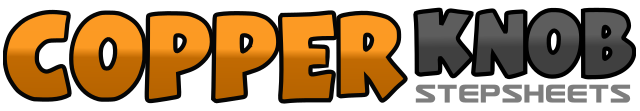 .......Count:148Wall:1Level:Phrased Beginner.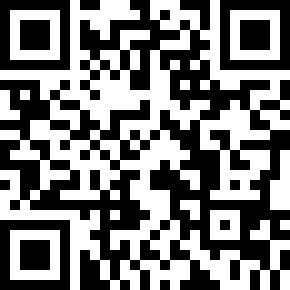 Choreographer:Jenny Wong (MY) & Mayee Lee (MY) - December 2019Jenny Wong (MY) & Mayee Lee (MY) - December 2019Jenny Wong (MY) & Mayee Lee (MY) - December 2019Jenny Wong (MY) & Mayee Lee (MY) - December 2019Jenny Wong (MY) & Mayee Lee (MY) - December 2019.Music:Cai Shen Fu Xing Zhao Zhe Ni (财神福星照着你) - Evon Low (刘珺儿)Cai Shen Fu Xing Zhao Zhe Ni (财神福星照着你) - Evon Low (刘珺儿)Cai Shen Fu Xing Zhao Zhe Ni (财神福星照着你) - Evon Low (刘珺儿)Cai Shen Fu Xing Zhao Zhe Ni (财神福星照着你) - Evon Low (刘珺儿)Cai Shen Fu Xing Zhao Zhe Ni (财神福星照着你) - Evon Low (刘珺儿)........1 – 4Step R forward(1), hold(2), step L forward(3), hold(4)5 – 8Cross R over L(5), recover on L(6), step R to R(7), hold(8)1 – 4Cross L over R(1), recover on R(2), step L to L(7), hold(8)&5 – 8Step R beside L(&), cross L over R(5), step R to R(6), cross L over R(7), hold(8)1 – 4Step R to R(1), step L beside R(2), step R to R(3), slightly lift up on R(4)5 – 8Step L to L(5), touch R beside L(6), step R to R(7), touch L beside R(8)1 – 4Rock R forward(1), recover on L(2), rock R back(3), recover on L(4)5 – 8Step R forward(5), step L beside R(6), step R back(7), step L beside R(8)1 – 4¼ turn R step R forward(1)(3.00), step L forward(2), step R forward(3), 3/8 Turn L kick L(4)(10.30)5 – 81/8 turn L step L forward(5)(9.00), step R forward(6), step L forward(7), kick R(8)1 – 4Rock R forward(1), 1/8 turn R recover on L(2)(10.30), 1/8 turn R step R to R(3)(12.00), hold(4)&5 – 8Step L beside R(&), cross R over L(5), unwind full turn L(6-8)1 – 41/8 turn R kick R(1)(1.30), step R beside L(2), kick L(3), step L beside R(4)5 – 8Rock R forward(5), recover on L(6), step R behind L(7), sit on R & weight on R(8)1 – 4Kick L(1), step L beside R(2), kick R(3), step R beside L(4)5 – 8Rock L back(5), recover on R(6), step L forward(7), hold(8)(1.30)1 – 41/8 turn R step R forward(1)(3.00), hold(2), ¼ turn L step L forward(3), hold(4)(12.00)5 – 8Cross R over L(5), step L back(6), step R to R(7), step L forward(8)1 – 4Step R to R(1), touch L back(2), hold(3-4)5 – 8Step L to L(5), touch R back(6), hold(7-8)1 – 4Step R to R(1), touch L back(2), hold(3-4)5 – 8Step L beside R(5), step R to R(6), touch L to L(7), hold(8)&1 – 4Step L beside R(&), cross R over L(1), step L to L(2), cross R over L(3), full Turn L(4)5 – 8Cross L over R(5), step R to R(6), cross L over R(7), hold(8)1 – 4Cross R over L(1), step L to L(2), cross R over L(3), full Turn L(4)5 – 8Cross L over R(5), step R to R(6), cross L over R(7), hold(8)&1 – 4Recover on R(&), step L to L & sit on L(1), hold(2-4)&1 – 8Recover on R(&), walk Full turn L & which start from LRLRLRL(1-7), touch R(8)1 – 8Walk Full turn R & which start from RLRLRL(1-6), touch R beside L(7), hold(8)1 – 4Step R to R(1), step L beside R(2), step R to R(3), slightly lift up on R(4)5 – 8Step L to L(5), step R beside L(6), step L to L(7), slightly lift up on L(8)1 – 4Cross R over L(1), unwind full turn L(2-4)5 – 8Step L to L & sit on L(5), hold(6-8)